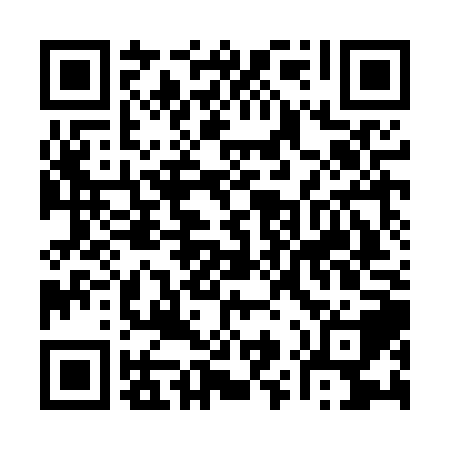 Ramadan times for Masada, PalestineMon 11 Mar 2024 - Wed 10 Apr 2024High Latitude Method: NonePrayer Calculation Method: Muslim World LeagueAsar Calculation Method: ShafiPrayer times provided by https://www.salahtimes.comDateDayFajrSuhurSunriseDhuhrAsrIftarMaghribIsha11Mon4:334:335:5311:483:125:445:447:0012Tue4:324:325:5211:483:125:455:457:0113Wed4:304:305:5111:483:125:465:467:0114Thu4:294:295:5011:483:125:465:467:0215Fri4:284:285:4811:473:125:475:477:0316Sat4:264:265:4711:473:135:485:487:0417Sun4:254:255:4611:473:135:485:487:0418Mon4:244:245:4511:473:135:495:497:0519Tue4:234:235:4311:463:135:505:507:0620Wed4:214:215:4211:463:135:505:507:0621Thu4:204:205:4111:463:145:515:517:0722Fri4:194:195:4011:453:145:525:527:0823Sat4:174:175:3811:453:145:525:527:0924Sun4:164:165:3711:453:145:535:537:0925Mon4:154:155:3611:443:145:545:547:1026Tue4:134:135:3511:443:145:545:547:1127Wed4:124:125:3311:443:145:555:557:1228Thu4:104:105:3211:443:145:565:567:1229Fri5:095:096:3112:434:146:566:568:1330Sat5:085:086:3012:434:156:576:578:1431Sun5:065:066:2812:434:156:576:578:151Mon5:055:056:2712:424:156:586:588:152Tue5:045:046:2612:424:156:596:598:163Wed5:025:026:2512:424:156:596:598:174Thu5:015:016:2312:414:157:007:008:185Fri4:594:596:2212:414:157:017:018:196Sat4:584:586:2112:414:157:017:018:197Sun4:574:576:2012:414:157:027:028:208Mon4:554:556:1812:404:157:037:038:219Tue4:544:546:1712:404:157:037:038:2210Wed4:524:526:1612:404:157:047:048:23